Association of metformin with breast cancer incidence and mortality in patients with type 2 diabetes: a GRADE assessed systematic review and meta-analysisSupplementary Material Table 1. Summary of Study Characteristics for Breast Cancer Incidence Table 2.  Summary of Main Outcomes for Breast Cancer IncidenceTable 3. Summary of Study Characteristics for All-Cause Mortality Table 4. Summary of Main Outcomes for All-Cause Mortality Figure 1. Egger’s Funnel plot for metformin and incidence of breast cancerFigure 2. Egger’s Funnel plot for metformin and all-cause mortalityTable 1. Study Characteristics of the included studies for metformin and incidence of breast cancerAbbreviations: USA = United States of America; SD = standard deviation; NR = not reported; ICD = International Classification of Disease; SEER = Surveillance, Epidemiology, and End Results; T2D = type 2 diabetes; GLM = glucose lowering medication; IQR = interquartile range; EMR = electronic medical record Table 2.  Summary of Main Outcomes for Breast Cancer Incidence * = studies that also included other cancers; Abbreviations: NR = not reported; OR = odds ratio; HR = hazard ratio; 95% CI = 95% confidence interval; CCI = Charleston Comorbidity Index; BMI = body mass index; T2D = type 2 diabetes; HbA1c = hemoglobin A1c; GLM = glucose lowering medication; NSAID = nonsteroidal anti-inflammatory drug; Table 3. Study Characteristics of the included studies for metformin and all-cause mortality for breast cancer patients Abbreviations: USA=United States of America; NR=not reported; HER2=human epidermal growth factor receptor 2; IQR=interquartile range; SEER=Surveillance, Epidemiology, and End Results; EMR = electronic medical record; T2D=type 2 diabetes; SD=standard deviation Table 4. Summary of Main Outcomes for all-cause Mortality* = studies that also included other cancers; Abbreviations: CCI = Charleston Comorbidity Index; BMI=body mass index; NR=not reported; ER= estrogen receptors; PR=progesterone receptors; HER2=human epidermal growth factor receptor; BC=breast cancer; COX2=cyclooxygenase-2; TZD=thiazolidinediones; 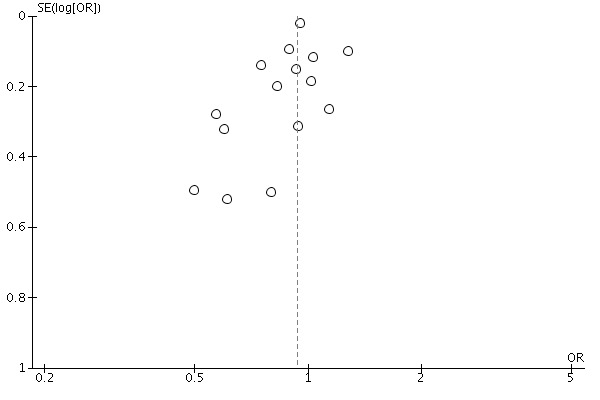 Figure 1. Egger’s Funnel plot for metformin and incidence of breast cancer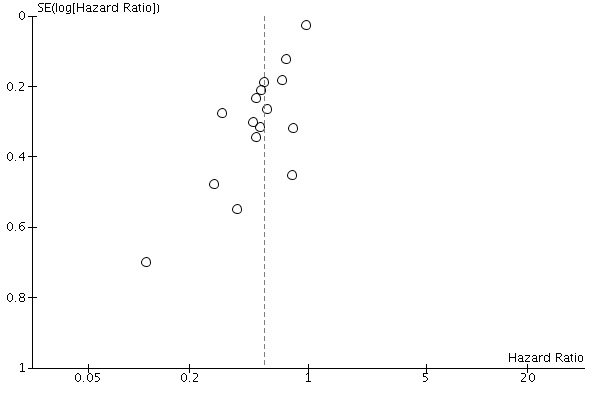 Figure 2. Egger’s Funnel plot for metformin and all-cause mortalityStudy (Author, Year)Location of StudyStudy DesignStudy duration; Follow up period (years)Total Sample SizeAge (years)Exposure ascertainmentOutcome Ascertainment; type of breast cancerInclusion CriteriaCurrie, 2009United KingdomRetrospective cohort; all cancers ≥ 2002; 152,065 person-years 62,809 Mean, SD: 62, 14.6The Health Information Network Database First record of any solid tumor in database; all Age ≥40, had received six or more sequential prescriptions for oral hypoglycemic agents Libby, 2009ScotlandRetrospective cohort; all cancers1994-2003; NR4085NRScottish Care Information Diabetes Collaboration databaseICD9 and ICD10 codes; allDiagnosed with T2D, ≥ 35 years old, no previous diagnosis of cancer, no ADM previous useBosco, 2011DenmarkNested case- control; breast cancer specific 1989-2008; NR432350 to ≥ 80Danish National Registry of Patients; at diagnosis, by prescription  Danish Cancer Registry using ICD8 or ICD10 codes; allIncident breast cancer cases; diagnosis of T2DMorden, 2011USARetrospective cohort; all cancers2006 to 2008; mean (SD): 23.1 months (10.5 months)81,681Mean: 77.4 Medicare Part D prescription databaseICD9 codes; all Enrolled in the Part D prescription database, remained enrolled in the database for 4 months, ≥ 68 years old, at least 36 months of continuous fee-for-serviceChlebowski, 2012USAProspective cohort; breast cancer specific1993-2011; mean: 11.868,019Mean, SD: 64, 6.7Women's Health Initiative Clinical Trials databaseSEER; invasiveMedical history or reporting use of GLM at any time.Hsieh, 2012TaiwanRetrospective cohort; all cancers2000 to 2008; NR10,189Mean, SD: 61.2, 14.0Taiwan's National Health Insurance databaseICD9 codes; all Continuous drug coverage for at least one year, no prior diagnosis of cancer Ruiter, 2012NetherlandsRetrospective cohort; all cancers1998 to 2008; NR85,259≥18  PHARMO Record Linkage SystemICD9 codes; all All individuals with more than one prescription for GLM Soffer, 2014USARetrospective cohort; breast and gynecological cancers1998 to 2004; median: 6.566,778≥18Kaiser Permanete Southern California EMRSEER; allT2D diagnosis, users of GLM, no previous use of GLM Tsilidis, 2014United KingdomRetrospective cohort; all cancers1987-2010; median: 5.1 95,820 35 to 90 UK Clinical Practice Research DatabaseNational Health Service Read Codes; post-menopausal GLM prescription after 6 months of enrollment in database, no previous diagnosis of cancerChen, 2015TaiwanRetrospective cohort; all cancers1998-2007; median: 2.57,325Median, IQR:  62.6, 20.4Longitudinal Health Insurance DatasetICD9 Codes; all New onset T2D aged ≥ 30 years receiving a single hypoglycemic drug (monotherapy) for glycemic control without preexisting cancer at the index date Kowall, 2015United Kingdom and Germany Retrospective cohort; all cancers1995 to 2012; mean: 4.8 60,571 (UK); 19,692 (Germany)30 to 89Disease Analyzer database ICD10 codes; all T2D diagnosis, prescription of GLM, GLM were not prescribed prior to first diagnosis of T2D, no previous cancer diagnosisCalip, 2016USARetrospective cohort; breast cancer specific 1996-2011; median: 6.710,050Mean, SD: 61.6, 12.3 Group Health Cooperative databaseSEER; invasiveT2D diagnosis after index date, aged >40 years, enrolled in the database for at least 2 years Study (Author, Year)Users of metformin (n)Comparator; number of users (n)Breast cancer events (metformin; comparator(s))Treatment durationAdjusted variablesOR/HR, 95% CINewcastle-Ottawa Scale ScoreCurrie, 2009*NRSulfonylureas; NR Insulin; NR305; 305; 305 NRAge, sex, smoking status, diagnosis of prior cancer, HbA1c, diabetes duration1.02 (0.71-1.45);0.93 (0.69-1.27)6Libby, 2009*4085Non-metformin; 408524; 41NRAge, sex, smoking, deprivation, BMI, HbA1c, insulin use, and sulphonylurea use 0.60 (0.32-1.10)7Bosco, 20111250Other GLM; 2197≥ 1 year: 96; 1154> 5 years: 35; 418≥ 1 year> 5 yearsComplications due to diabetes, clinical obesity, age at index date, post-menopausal hormone use, multiple imputations to impute missing parity≥ 1 year: 0.81 (0.63-0.96)>5 years: 0.83 (0.56-1.22)8Morden, 2011*15,286Insulin; NRNRNRAge category, race/ethnicity, diabetes complications, obesity diagnosis, oral estrogen use, Part D low-income subsidy (a poverty indicator), CCI and tobacco exposure diagnosis 1.28 (1.05-1.57)6Chlebowski, 2012556Other GLM; 2177104; 129NR Age at menopause, parity, age at first birth, breastfeeding, smoking, alcohol, BMI, physical activity, use of estrogen + progesterone, mammogram, bilateral oophorectomy, mammogram, and race/ethnicity 0.75 (0.57-0.99)9Hsieh, 2012*2048;Sulfonylureas; 2804Insulin;33819;48; 5≥ 1 year Age0.57 (0.33-0.97) 0.61 (0.22-1.67)6Ruiter, 2012*52,698Sulfonylurea; 32,591207;217Cumulative exposureAge at first GLM prescription, sex, year in which the first GLM prescription was dispensed, number of unique drugs used in the year, and number of hospitalizations in the year before the start of the GLM0.95 (0.91-0.98)6Soffer, 2014*4887Non-metformin;14,865NR ≥1 year Age, race/ethnicity, estrogen receptor therapy status, statin use, CCI, and outpatient utilization.0.89 (0.74-1.09)8Tsilidis, 2014*51,484Sulfonylureas; 18,264307; 153≥1 yearSmoking status, BMI, alcohol consumption status, use of aspirin or NSAIDs, use of statins, use of exogenous hormones in women, diabetes duration (in days), and year of the first GLM prescription1.03 (0.82-1.31)8Chen, 2015*2223Sulfonylureas; 39656;14NRAge, sex, CCI, smoking-related diagnosis, alcohol use, morbidity, obesity, pancreatitis, hypertension, hyperlipidemia, monthly household income, and urbanization level0.80 (0.30-2.12) 7Kowall, 2015*NRSulfonylureas; NRInsulin; NR96;24; 23; 14≥ 1 year ≥ 5 years≥ 1 year Age at first diabetes medication, sex, country, time between diagnosis of T2D and prescription of drug, obesity, hypertension, hyperlipidemia, prevalence of microcomplications (retinopathy, neuropathy, or nephropathy), CCI, use of anti-hypertensives, use of antithrombotic agents, use of aspirin, use of statins, use of nonsteroidal anti-inflammatory drugs, and use of contraceptives≥ 1 year (sulfonylurea): 1.06 (0.65-1.72); ≥ 5 years (sulfonylurea): 0.50 (0.19-1.29);≥ 1 year (insulin): 0.94 (0.51-1.72)6Calip, 20165700Non-metformin (never use); 4350135; NR1-2.9 years, ≥ 3 years Use of other GLM, age study entry year, smoking status, menopausal status, CCI, statin use, menopausal hormone therapy 1-2.9 years:0.39 (0.19-0.80)≥ 3 years:1.14 (0.68-1.91)8Study (Author, Year)Location of StudyStudy DesignStudy duration; Follow up period (years)Total Sample SizeAge (years)Exposure ascertainmentOutcome Ascertainment; type of breast cancerInclusion CriteriaHe, 2011USARetrospective; breast cancer specific 1998 to 2010; median 47.6 months (range 0.3 to 152.2 months)1988 NRMD Anderson Breast Cancer Management System DatabaseTumor registry or through mailed questionnaires or Social Security Death Index; HER2+ breast cancerConsecutive patients with stage ≥ 2 HER2+ breast cancerBayraktar, 2012USARetrospective; breast cancer specific 1997 to 2007; median: 62 months (1 to 176 months)1448NRMD Anderson Breast Cancer Management System DatabaseNR; triple negative breast cancerTriple negative breast cancer patients who were receiving adjuvant chemotherapy, Lega, 2013CanadaRetrospective; breast cancer specific 1997 to 2008;mean (SD): 4.5 (3.0)2361Mean, SD: 77.4, 6.3Ontario Diabetes DatabaseOntario Cancer Registry or Registered Persons Database; all Women with incident diabetes, aged 66 years or olderPeeters, 2013DenmarkRetrospective; breast cancer specific 1996 to 2008; Metformin: median (IQR): 1.8 (0.8-3.8)Non-metformin: median (IQR): 2.6 (0.9-4.4)105860 to 82Denmark National Hospital Discharge Register and National Pharmacological Database Death certificate register; all Females (aged 18+) receiving treatment for diabetes who had a diagnostic code for breast cancer between 1997 and 2007El-Benhaway, 2014EgyptRetrospective; breast cancer specific Jan 2008 to Dec 2008;median 46 months (22-60)439NRUniversity of Alexandria recordsUniversity of Alexandria records; stage I to III breast cancerPathologically proved stage I to III breast cancer Oppong, 2014USARetrospective; breast cancer specific 2000 to 2005;median 87 months (range: 6.9 to 140.4)14138 to 80 yearsEMR: Memorial Sloan Keating Cancer CentreEMR; allPatients who reported a diagnosis of T2D and received systematic chemotherapy for stages I to III breast cancerXiao, 2014ChinaRetrospective; breast cancer specific  2002 to 2006; median 70 months (10– 120 months)  5785 NRTianjin Medical DatabaseEMR; luminal breast cancer Luminal type breast cancer between 2002 to 2006Calip, 2015USARetrospective; breast cancer specific 1990-2008; median: 6.54216Mean, SD: 6.8, 3.8Group Health DatabaseSEER database; stage I and II ≥ 18 years, residing in Washington State, incident, histologically confirmed stage I and II breast cancer (non-bilateral) between 1990 and 2008Kim, 2015South KoreaRetrospective; breast cancer specific 1997 to 2007;median 100.3 months6967NRAsan Medical Centre Breast Cancer DatabaseEMR; allPatients who were diagnosed with breast cancer and underwent surgery.Xu, 2015USARetrospective; all cancers 1995 to 2010; NRVanderbilt: 5796 Mayo: 8939NREMR from Mayo Clinic and Vanderbilt EMR from Vanderbilt University Medical Center and Mayo Clinic; all≥18 years, incident cancer diagnosis excluding non-melanoma skin cancers between 1995 and 2010 Vissers, 2015United KingdomRetrospective; breast cancer specific 1998 to 2009; mean 4.4 years1057Mean, SD: 70.6, 11.3Clinical Practice Research DatalinkNational Cancer Data Repository and the Office of National Statistics; allCohort of female breast cancer patients, diagnosed between 1998 and 2009, type 2 diabetes was identifiedStudy (Author, Year)Users of metformin (n)Comparator; number of users (n)Deaths (metformin; comparator(s))Treatment DurationAdjusting variablesHR, 95% CINewcastle Ottawa Scale ScoreHe, 201188Non-user of metformin; 66NR; NR At diagnosis and during follow-upAge, BMI, ER/PR status, insulin therapy and insulin secretagogue therapy0.52 (0.28-0.97)8Bayraktar, 201263Non-metformin; 6720;23 During adjuvant chemotherapy Age, body weight, tumor size, nodal status, nuclear grade, lymphovascular invasion, type of adjuvant chemotherapy 0.82 (0.44-1.52)8Lega, 20131094Non-metformin; 1267175; 835Cumulative metformin exposureSulfonylurea, insulin, TZD use, age at breast cancer diagnosis, duration of diabetes, before breast cancer, comorbidity score based on adjusted clinical group score at time of cohort entry, breast cancer treatments received within 1 year of diagnosis (surgery, radiotherapy, chemotherapy, aromatase inhibitor, tamoxifen), and exposure to glucose-lowering drugs before breast cancer diagnosis 0.97 (0.92-1.02)8Peeters, 2013508Non-metformin; 550112; 176Prescription of metformin in the past 3 months after cancer diagnosisAge, CCI, number of years between January 1, 1997 and the date of breast cancer diagnosis, and use of concomitant medication during follow-up: metformin, sulfonylureas, thiazolidinediones, other antidiabetic drugs, hormone replacement therapy, and statins in the past 6 months 0.74 (0.58-0.96)7El-Benhaway, 201425Non-metformin; 14NRDuring adjuvant chemotherapy Age at presentation, ER and PR, lymph node status, tumor grade, clinical stage 0.11 (0.03-0.44);5Oppong, 201476Non-metformin; 6510; 12Metformin use at baseline (at time of breast cancer diagnosis) or at the time of diabetes diagnosis if that occurred within 6 months  Age, hormone receptor status, and stage 0.80 (0.33-1.96)7Xiao, 2014Luminal A: 84; Luminal B (high ki67): 140;Luminal B (HER2+): 51Non-metformin;117;201;87;NRNRAge, BMI, amenorrhea, the presence of cardiovascular and cerebrovascular disease, pathological stage, pathological type, lymph node involvement, vessel carcinoma embolus, and the chemotherapy and endocrine regimen Luminal A0.28 (0.11-0.66)Luminal B (high ki67)0.31 (0.18-0.54)Luminal B (HER2+)0.49 (0.25-0.98)9Calip 2015381 Non-metformin; NRNR≥ 1 dispensing of medication during follow-upOther medication classes of interest; age at diagnosis; diagnosis year; stage; hormone receptor; primary treatment for initial BC; endocrine therapy for the incident BC; BMI, smoking status, menopausal status, CCI; statin use; prescription non- steroidal anti-inflammatory medication use, Cox-2 inhibitors, aspirin; receipt of screening mammogram in the 12 months prior to events0.55 (0.38-0.79)8Kim, 2015202Non-metformin; 184NRNRAge, BMI, tumor size, lymph node metastasis, ER, PR, and HER2-neu status, and systemic treatment 0.53 (0.35-0.80)7Vissers, 2015Prevalent diabetes: 688Prevalent diabetes:Never use; 369Prevalent 
174; 174<2 years use ≥ 2 years use Age at BC diagnosis, diabetes duration before BC, year of BC diagnosis, BC treatment (surgery, radiotherapy, chemotherapy and hormone therapy within 6 months after BC diagnosis), hormone replacement therapy prior to BC diagnosis and comorbidity (stroke, chronic pulmonary disease, congestive heart disease, diabetes with complications, myocardial infarction, peptic ulcer disease, peripheral vascular disease and renal disease) prior to BC diagnosis Prevalent:<2 years0.9 (0.70-1.16) ≥ 2 years:0.7 (0.49-0.99)7Xu, 2015*Vanderbilt: 9% of 2218Mayo Clinic: 12% of 3029Vanderbilt: Non-metformin: 4% of 903Insulin: 3% of 377
Mayo Clinic: Non-metformin: 7% of 1629Insulin: 7% of 1426NRAfter cancer diagnosisAge at cancer diagnosis, sex, race, BMI, insulin use, tobacco use, tumor type, and tumor stage Vanderbilt:Non-metformin:0.47 (0.26-0.86)Insulin:0.38 (0.13-1.05)Mayo Clinic:Non-metformin:0.49 (0.31-0.77)Insulin:0.57 (0.34-0.95)7